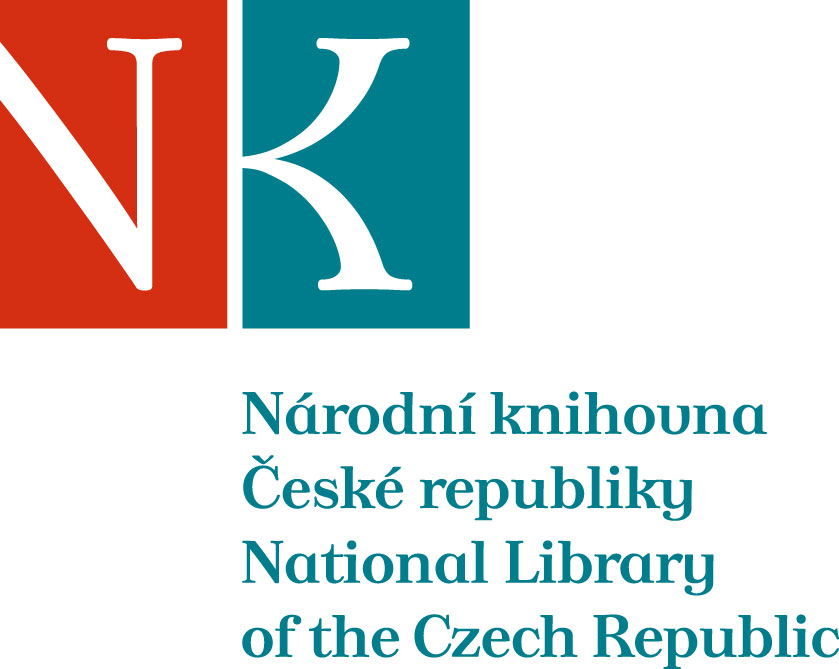 Zpráva ze zahraniční služební cestyJméno a příjmení účastníka cestyLukáš BabkaPracoviště – dle organizační strukturySlovanská knihovna (4.2)Pracoviště – zařazeníředitel SKDůvod cestyakvizice polské literatury pro fond SKMísto – městoKrakovMísto – zeměPolskoDatum (od-do)25.–28.10.2017Podrobný časový harmonogram25.10. – cesta Praha–Krakov, nákup literatury v krakovskýcgh knihkupectvích a muzeích26.10. a 27.10. – účast na 21. mezinárodním knižním veletrhu v Krakově, akvizice literatury pro fond SK28.10. – cesta Krakov–PrahaSpolucestující z NKMykhaylo Fesenko (4.2.1 - oddělení doplňování fondu SK)Finanční zajištěníNKCíle cestyakvizice polské literatury pro fond SKPlnění cílů cesty (konkrétně)zakoupeno 247 svazků dokumentů, darem získáno cca 5 svazkůProgram a další podrobnější informacePřivezené materiály247 svazků zakoupených dokumentů, cca 5 knižních darůDatum předložení zprávy1. 11. 2017Podpis předkladatele zprávyPodpis nadřízenéhoVloženo na IntranetPřijato v mezinárodním oddělení